Расписание  занятий профессионального цикла на  2018/2019 учебный год  Исп.      Савченко Н.Ю.Российская ФедерацияРеспублика Саха (Якутия)МУНИЦИПАЛЬНОЕ ОБРАЗОВАНИЕ«Мирнинский район»Муниципальное автономное общеобразовательное учреждение«Средняя общеобразовательная школа №8 с углубленным изучением технологического профиля»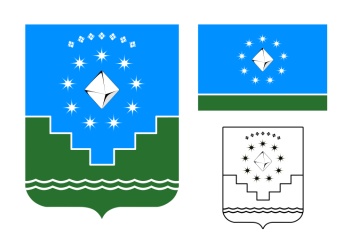 Россия ФедерациятаСаха Республиката«Мииринэйоройуона»МУНИЦИПАЛЬНАЙ ТЭРИЛЛИИ«Технологическэйидэнидиринник баhылыыр 8 №-дээхуопсайортоyорэхоскуолата»Муниципальнайавтономнайyорэхтэрилтэтэ678170 Республика Саха (Якутия,) Мирнинский район, г.Мирный ул. Вилюйская, д.7;Тел/факс 8 (41136) 34251, тел. 8 (41136) 43744. E-mail: school_8_mirny@mail.ruОКПО 89996819; БИК 049805001; ИНН 1433024490; КПП 143301001; счет № 40701810398051000150, л/счет 300740Р9918, ГРКЦ НБ Респ.Саха (Якутия) Банка России г.Якутск678170 Республика Саха (Якутия,) Мирнинский район, г.Мирный ул. Вилюйская, д.7;Тел/факс 8 (41136) 34251, тел. 8 (41136) 43744. E-mail: school_8_mirny@mail.ruОКПО 89996819; БИК 049805001; ИНН 1433024490; КПП 143301001; счет № 40701810398051000150, л/счет 300740Р9918, ГРКЦ НБ Респ.Саха (Якутия) Банка России г.Якутск678170 Республика Саха (Якутия,) Мирнинский район, г.Мирный ул. Вилюйская, д.7;Тел/факс 8 (41136) 34251, тел. 8 (41136) 43744. E-mail: school_8_mirny@mail.ruОКПО 89996819; БИК 049805001; ИНН 1433024490; КПП 143301001; счет № 40701810398051000150, л/счет 300740Р9918, ГРКЦ НБ Респ.Саха (Якутия) Банка России г.ЯкутскНазвание профессииПонедельникВторник Среда Четверг Пятница Суббота Парикмахер Преподаватель  Калачёва Т.А.Гр. 1-П(1 год обучения)15:00-18:50Гр. 2-П(1 год обучения)15:00-18:50Гр. 1-П(1 год обучения)15:00-18:50Гр. 2-П(2 год обучения)15:00-18:50Гр. 1-П(2 год обучения)15:00-18:50Гр. 2-П(2 год обучения)15:00-18:50МаникюршаПреподаватель Аюпова Н.А.Гр. 1-Мр-18 (1 год обучения)15:00Гр. 3-Мр-18 (1 год обучения)15:00Гр. 2-Мр-18 (1 год обучения)15:00Гр. 3-Мр-18 (1 год обучения)15:00Гр. 2-Мр-18 (1 год обучения)15:00Гр. 1-Мр-18 (1 год обучения)15:00Оператор ЭВ и ВМ Преподаватель Божина Г.Н.Гр. ОП 2-18(2 год обучения)15:00-18.15Гр. ОП 2-18(2 год обучения)15:00-18.15Оператор ЭВ и ВМ Преподаватель   Кулибаба А.В.Гр. ОП1-18(1 год обучения)15:00-18.15Гр. ОП2-18(1 год обучения)15:00-18.15Гр. ОП1-18(1 год обучения)15:00-18.15Гр. ОП2-18(1 год обучения)15:00-18.15Водитель категории «В»ПреподавательСичко А.А.Гр. 29/18В(1 год обучения)15:30-19:00Гр. 30/18В(1год обучения)15:30-19:00Гр. 31/18В(1 год обучения)15:30-19:00Гр. 32/18В(1 год обучения)16.00-19:00Гр.28/17В(1 год обучения доп)15.30-19.00Водитель категории «С»ПреподавательСичко А.А.Слесарь по ремонту автомобилей  ПреподавательЧерноусов В.В.Гр. С-2/18(2 год обучения)15:00-18:15Гр. С-1/18(1 год обучения)15:00-18:15Гр. С-2/18(2 год обучения)15:00-18:15Гр. С-1/18(1 год обучения)15:00-18:15Портной ПреподавательОбодзинская Ю.Н.Гр. 1-2-Пт-1815:00-19:00Гр. 1-2-Пт-1815:00-19:00Гр. 1-2-Пт-1815:00-19:00Машинистка ПреподавательИльиных Т.С.Гр. 2-М-18(2 год обучения)15:00-2 урокаГр. 1-М-18(2 год обучения)15:00-5 уроковМашинистка ПреподавательИльиных Т.С.Гр. 2-М-18(1 год обучения)15:00 – 19.00Гр. 1-М-18(1 год обучения)17.00 –3 урокаБухгалтер ПреподавательРаитина Р.В.Гр. Б – 1/18(1 год обучения)15:00-18:15Гр. Б – 2/18(2 год обучения)15:00-18:15Гр. Б – 2/18(2 год обучения)15:00-18:15Гр. Б – 1/18(1 год обучения)15:00-18:15Кассир торгового залаПреподавательРаитина Р.В.Гр. 1-К-18(1год обучения)15:00-18:15Фотограф Преподаватель Буйлук Р.В.Гр. Ф– 1/1815:00-18:15Гр. Ф – 1/1815:00-18:15